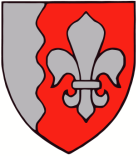 JÕELÄHTME VALLAVALITSUS	Meelis Krinpus		 			07.02.2024 nr 6-4/6052-4Manniva küla Tammenõlva kinnistu ja lähiala detailplaneeringJõelähtme Vallavolikogu võttis 16.11.2023 otsusega nr 161 vastu Manniva küla Tammenõlva kinnistu ja lähiala detailplaneeringu. Esitasite avaliku väljapaneku ajal küsimused ja tähelepanekud detailplaneeringu lahenduse osas. Esitame Teile seisukoha andmiseks täiendatud detailplaneeringu materjalid.Muudetud on planeeringu seletuskiri ja tehnovõrkude joonis ning uue joonisena on esitatud lisa 17.Uuendatud planeeringumaterjalid on leitavad aadressil:https://maja.joelahtme.ee/?dir=Detailplaneeringute+materjalid%2FManniva+Tammen%C3%B5lvaLugupidamisega(allkirjastatud digitaalselt)Andrus UmbojavallavanemMaike Heido, Maike.heido@joelahtme.ee